Сценарий внеклассного мероприятия«Школа светофорных наук».Автор: Горшкова Марина Леонидовнаучитель начальных классов МАОУ «СОШ №29»г.  Березники Пермского краяЦель: сохранение жизни и здоровья детей, пропаганда правил дорожного движения.Задачи: приобретение и закрепление навыков безопасного поведения на дороге; профилактика детского дорожно-транспортного травматизма; воспитание коллективизма.Оборудование: маски: Ежик, Светофор; дорожные знаки.Ход мероприятия:Светофор:Приветствую вас, ребята! Мы с моими друзьями пришли к вам проверить, знаете ли вы правила дорожного движения. Я, ребята, на улице самый главный. Я строго слежу за порядком. А сколько глаз у Светофора?Светофор:Правильно это всё мои помощники. Эй, цветные человечки, выбегайте к нам.Чтобы мне помочьПуть пройти опасныйГорит и день и ночьЗелёный, жёлтый, красный.(Выбегают ребята с разными цветами светофора)Красный цвет:Слушай и запоминайИ всегда их соблюдай.Загорелся КРАСНЫЙ светСтой, малыш, прохода нет.Желтый:ЖЁЛТЫЙ свет смотри горит,Приготовься, говорит.Зелёный:А зажёгся свет ЗЕЛЁНЫЙ,Проходи, мой друг учёный.Хором: Помни правила движенья,Как таблицу умноженьяСветофор:Ребята, а вы всегда соблюдаете правила Светофора? Давайте проверим. Игра «Светофор» (Красный – стоят, Жёлтый – хлопают в ладоши, Зелёный – шагают)Вбегает перепуганный ЁЖИК.Светофор: Ёжик, ты откуда, такой запыхавшийся?Ёжик:Ой, меня чуть машина не сбила.Светофор:Как так получилось, ты что, правила дорожного движения не знаешь?Ёжик:Да я знаю, что они есть, но ведь я не водитель, а пешеход.Светофор:Ну-ка, мои помощники, Светофорчики, объясните, Ёжику правила.Красный:Объяснить надо запросто,Будь ты юн или стар:Мостовая – для транспорта,Для тебя – тротуар.Жёлтый:Иди через улицу там, пешеход,Где знаком указан тебе «переход»Зелёный: Если улицу надо тебе перейти,О правиле помни простом:С вниманьем налево сперва посмотри,Направо взгляни потом.Светофор:А знаешь, Ёжик, и дорожные знаки есть не только для водителей, но и для пешеходов.Ёжик:А я их не знаю.Светофор:Сейчас, я тебя с ними познакомлю.Входят ребята со знаками на груди. Показывают и рассказывают про знаки.Ёжик:Да, очень много надо знать пешеходам. Спасибо, Светофор и Светофорчики, вы мне очень помогли. Я многому сегодня научился и теперь буду очень внимательным. Да и ребята вместе со мной очень многому научились.Светофор: А давай, Ёжик, проверим, готовы ли ребята к путешествию по городу.- Я вам задаю вопрос, а вы отвечаете «да» или «нет»В  море сладкая вода?Нет.Красный свет – прохода нет?Да.Каждый раз, идя домой, играем мы на мостовой?Нет.Если очень вы спешите, то перед транспортом бежите?Нет.Мы всегда идем вперед только там, где переход?Да.Мы бежим вперед так скоро, что не видим светофора?Нет.Ёжик:Молодцы, ребята.Делаю ребятам предостережение:Выучите срочно ПРАВИЛА ДВИЖЕНИЯ.Светофор и ЁжикЧтоб не волновалисьКаждый день родители,Чтоб спокойно мчалисьУлицей водители.Ребята, соблюдайте правила дорожного движения.Удачной Вам дороги!Светофор:Сегодня занятия в школе светофорных наук закончены, но мы будем их продолжать. Будьте здоровы! Благодарю за работу!Используемые источники:https://nsportal.ru/detskii-sad/osnovy-bezopasnosti-zhiznedeyatelnosti/2020/10/05/igra-da-netka-po-pdd-dlya-doshkolnikovhttps://yandex.ru/search/?text=знак+пешеходная++дорожка+картинка+для+детей&lr=101160&clid=9403&src=suggest_Pers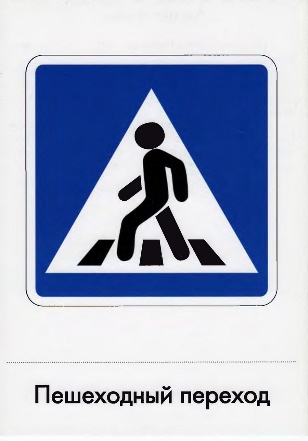 Здесь наземный переход,Ходит целый день народ.Ты, водитель, не грусти,Пешехода пропусти!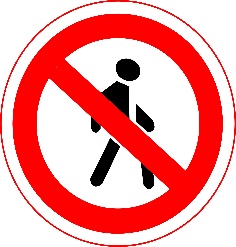 В дождь и в ясную погодуЗдесь не ходят пешеходы.Говорит им знак одно:«Вам ходить запрещено!»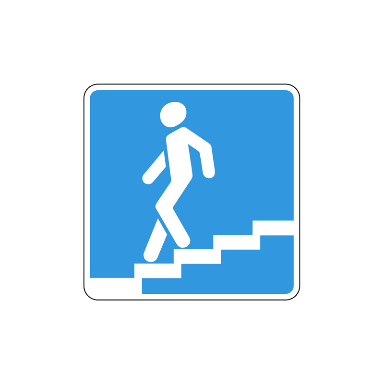 Знает каждый пешеходПро подземный этот ход.Город он не украшает,Но машинам не мешает!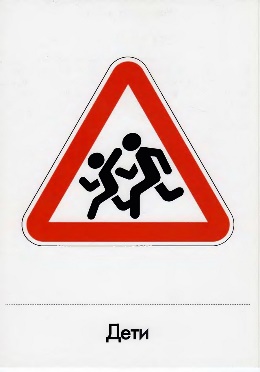 Посреди дороги дети,Мы всегда за них в ответе.Чтоб не плакал их родитель,Будь внимателен, водитель!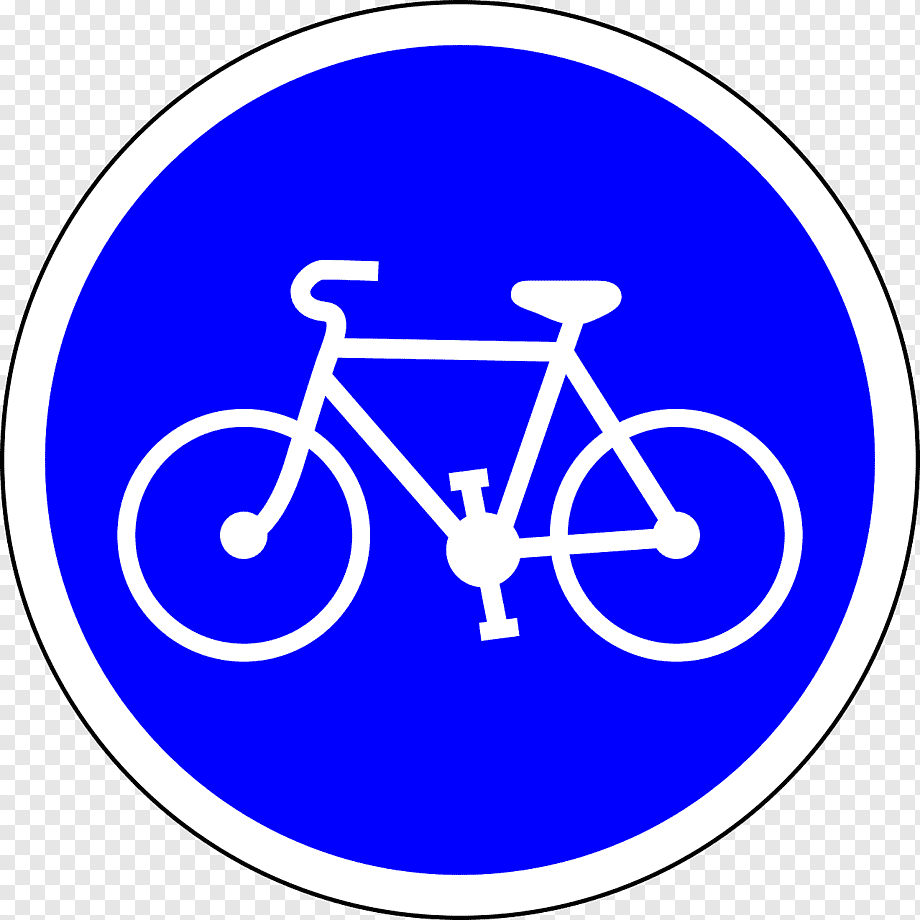 Этот знак, как красный свет,Здесь машинам хода нет.Царство здесь велосипедов,Пешеход и мопедов.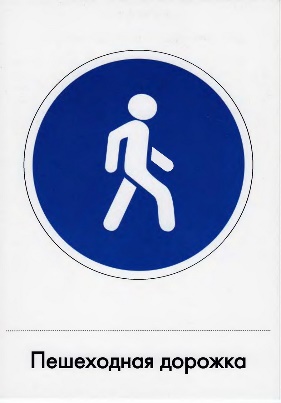 Говорит нам знак: «Друзья!Ездить здесь совсем нельзя!»Кто со знаками знаком.Ходят мимо лишь пешком.